Муниципальное бюджетное дошкольное образовательное учреждение Новосибирского района Новосибирской области  – детский сад «Капелька»(МБДОУ - детский сад «Капелька»)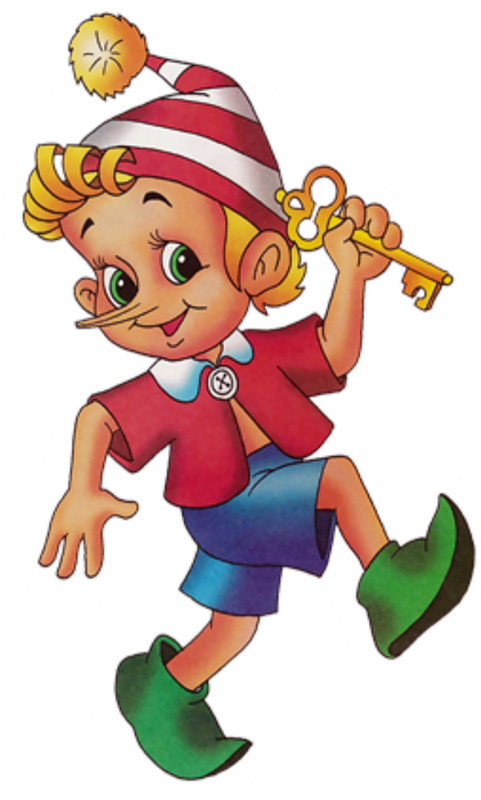 Автор-составитель: воспитатель Данилова Е.Н.Ермалович О.И.2020/2021Паспорт образовательного проекта.Тип проекта: групповой, информационно-игровой.Продолжительность: долгосрочный (1 учебный год).Направление: познавательно-речевое.Участники проекта: воспитатели, учитель-логопед, воспитанники и родители старшей группы «АБВГДЕЙКА».Образовательная область: «Речевое развитие».Периодичность проведения: проект «Школа дошколят» проводится в течение учебного года в старшей группе в соответствии с перспективным планом один раз в неделю. В конце каждого месяца взаимодействие с семьями воспитанников.Актуальность.  Современная школа предъявляет большие требования к детям, поступающим в первый класс. К сожалению, уровень их подготовленности не всегда соответствует этим требованиям. На первом этапе обучения дети чаще всего испытывают затруднения с письмом: быстро устает рука, теряется рабочая строка, не получается правильное написание букв; нередко встречается «зеркальное» письмо; ребенок не различает понятия «лево», «право», «лист», «страница», «строка», не укладывается в общий темп работы. Эти затруднения обусловлены слабостью мелкой моторики пальцев руки и недостаточной сформированностью навыков зрительно-двигателъной координации, произвольного внимания, аналитического восприятия, зрительной памяти. Все это отрицательно сказывается на усвоении детьми программы первого класса и вызывает необходимость организации в детском саду специальных занятий, цель которых - подготовить руку ребенка к систематическому письму, сформировать элементарные специфические графические навыки письма.    И конечно же, родителей и педагогов, всегда волнует вопрос, как обеспечить полноценное развитие ребёнка в дошкольном возрасте, как правильно подготовить его к школе. Исходя из цели были поставлены следующие задачи.Развитие у детей зрительно-пространственных функций, психических процессов.Развитие фонематическго восприятия.Формирование и развитие графомоторных умений и навыков.Развитие речи..Необходимые условия реализации проекта:1.	Интерес детей и родителей.2.	Методические разработки, организация развивающей предметно-пространственной среды.3.	Интеграция со специалистами детского сада.Предполагаемый результат:развито произвольное слуховое и зрительное восприятие, внимание, память, зрительно-пространственные представления;сформированы навыки фонематического восприятия,сформирована координация движений руки и глаза, ребенок овладел элементарными графическими навыками и умениями;речь детей станет более распространенной, эмоционально выразительной, грамотной.  Основные этапы проекта.Таблица 1Продолжение таблицы 1Продолжение таблицы 1Продолжение таблицы 1Продолжение таблицы 1Продолжение таблицы 1Продолжение таблицы 1Продолжение таблицы 1Продолжение таблицы 1Продолжение таблицы 1Продолжение таблицы 1Дальнейшее развитие проекта представляется в использовании инновационных форм работы, семейных развлечений, викторин. Родители высказывают положительные отзывы о проделанной работе, отмечают заинтересованность детей, повышение их уровня самостоятельности и чувства уверенности в себе, ответственности. Коллеги отмечают ценность опыта данной работы.ЭтапыОсновное содержаниеI этап.Подготовительный.Самообразование по теме проекта, изучение специальной литературы и имеющегося опыта работы по данному направлению. Разработка конспектов занятий, бесед, подбор  литературы, загадок и стихов по теме, подбор дидактических игр, другого дидактического и игрового материала для реализации проекта.Составление и обсуждение с участниками проекта поэтапного плана работы.Определить формы совместной деятельности с детьми и родителями.II этап. Основной.Реализация проекта, который включает в себя познавательную, практическую и продуктивную деятельность детей и родителей.1. Развитие мелкой моторики.2. Упражнения на развитие ориентировки на листе бумаги , в прописи и пространстве.3. Формировать графические умения и навыки – учить написанию букв по образцу.4. Работа над развитием психических процессов: внимания, памяти, воображения.III этап.Заключительный.Итог работы по реализации проекта.Беседа «Что мы хотели научится делать, что узнали, чему научились?».Совместное мероприятие с родителями круглый стол – «Вот и закончился год».Оценка этапов реализации проекта детьми и родителями совместно с педагогами.ПериодЦели и задачиСодержание123Сентябрь2-я неделяРабота с детьми.1. Выявить уровень сформированности графических умений и навыков у детей:- зрительно-моторные интеграции;- умение обводить рисунок по точкам и раскрашивать его.2. Обследовать детей на выявление ведущей руки.3. Проверить умение ориентироваться на листе бумаги.4. Работать над развитием координации движений с речью. 1. Загадать загадку про дождик.2. Задание «Нарисуй дождик» в прописях. Упражнение «Дождик».3. Пальчиковая игра «Хозяйка» (Н.В. Нищева).4. Игра «Отвезём урожай в овощехранилище» (ориентировка на листе бумаги).5. Задание в прописи «Соедини точки и раскрась картинку». 3-я неделя1. Выявить уровень развития мелкой моторики и тактильной чувствительности.2. Работать над развитием психических процессов: внимания, памяти, воображения.3. Выявить уровень сформированности сенсорных эталонов.4. Работать над развитием координации движений с речью.1. Игра «Чудесный мешочек».2. Работа с трафаретами: «Нарисуй и раскрась овощи».3. Игра «Будь внимателен».4. Задание «Дорожки» в прописи.5. Пальчиковая игра «Капуста» (Н.В. Нищева).4-янеделя1. Развитие мелкой моторики – учить выкладывать из палочек буквы по образцу.2. Упражнять в ориентировке на листе бумаги – учить видеть клетки и рабочую строку.3. Формировать графические умения и навыки – учить написанию букв А и У по образцу.4. Работать над развитием психических процессов: внимания, памяти, воображения.1. Игра «Ау» - на развитие слуховой памяти и внимания.2. Игра «Буквы рассыпались» - выкладывание букв из палочек по образцу.3. Работа в тетрадях: знакомство с клеткой и рабочей строкой.4. Пальчиковая гимнастика «Две руки».5. Тактильное обследование букв А и У из наждачной бумаги.123Работа с родителями.Давайте познакомимся.Цель: изучить особенности развития ребёнка, уровень компетентности родителей в вопросах речевого развития.Анкетирование. «Интересы моего ребёнка».«Задайте вопрос учителю-логопеду».Октябрь1-я неделяРабота с детьми.1. Продолжать работать над развитием мелкой моторики – учить выкладывать буквы А и У из шнурочка.2. Учить ориентироваться на плоскости по словесным инструкциям.3. Работать над развитием психических процессов и координацией движений с речью.  1. Игра «Футбол»2. Задание «выложи букву из шнура».3. Задание в прописи «Преврати фигуры в какой-нибудь предмет», «Раскрась только фрукты». 4. Игровое упражнение «Садовник» Н.В. Нищева).5. Задание в прописи «Закончи строку».6. Задание «Выбери предмет с нужным звуком» [А], [У].2-я неделя1. Продолжать работать над развитием общей и мелкой моторики.2. Совершенствовать графические умения и навыки – упражнять в штриховке.3. Работать над развитием зрительно-пространственного восприятия, слуховой памяти, внимания, фонематического слуха.4. Упражнять в ориентировании на клетках.1. Игра «Узнай, какая буква», написание на вытянутой руке и на спине (работа в парах).2. Задание «Лабиринт».3. Пальчиковая гимнастика «Мы делили апельсин» (Н.В. Нищева).4. Игра «Буквы рассыпались» - выкладывание из спичек букв и фигур.3-я неделя1. Продолжать работать над развитием общей и мелкой моторики, упражнять в координации движений с речью.2. Учить штриховки в разных направлениях и проведению линий без отрыва от бумаги.3. Упражнять в ориентировке на клетках.4. Работать над развитием фонематического слуха и логического мышления. 1. Игра «Выложи узор по схеме».2. Задания в прописи на штриховку и проведение линий без отрыва руки от листа.3. Пальчиковая гимнастика «Осень» (Н.В. Нищева).4. Тактильное обследование букв из бархатной бумаги.5. Игра «Доскажи словечко» - по заданному слогу.6. Игровое упражнение «За грибами» (Н.В. Нищева).4-янеделя1. Продолжать работать над развитием общей и мелкой моторики, учить обследовать буквы и выкладывать их из шнура.2. Формировать графические умения и навыки.3. Работать над развитием ориентировки в 1. Задание в прописи на развитие логического мышления и внимания.2. Рассматривание зашумленных картин и нахождение изученных букв.3. Игра «Найди ошибки» - на зеркальное отражение.4. Игра «Зеркало» - в парах.123пространстве и на плоскости, упражнять в понимании зеркального пространства.4. Работать над развитием психических процессов: логического мышления, внимания, зрительно-пространственного восприятия.5. Тактильное обследование букв из крупы и выкладывание ее из шнура.6. Пальчиковая гимнастика «Грибы» Н.В. Нищева.7. Задание «Дорожки» в прописи.Работа с родителями.Индивидуальные консультации для родителей.Цель: привлечь внимание родителей к коррекционно-развивающей работе.Круглый стол. «Изучаем вместе».Ноябрь1-я неделя Работа с детьми.1. Работать над развитием мелкой моторики и тактильной чувствительности.2. Совершенствовать графические умения и навыки, учить рисовать пунктирные и волнистые линии, упражнять в штриховке в горизонтальном направлении.3. Учить сравнивать силуэтные изображения с реальными предметами.4. Работать над развитием психических процессов: логического мышления, внимания, памяти.5. Работать над развитием фонематического слуха. 1. Игра «Пианино» - развитие мелкой моторики логического мышления.2. Задание «Раскрась бусины в соответствии с цифрами» в прописи.3. Игра «Найди предмет такой же формы» (на ощупь).4. Задание «Заштрихуй только птиц» в прописи.5. Пальчиковая гимнастика «Птички» (Н.В. Нищева). 6. Тактильное обследование букв из бархатной бумаги.7. Игра «Поезд» - определение места звука в слове.2-я неделя1. Продолжать работать над развитием мелкой моторики и координацией движений руки и глаз; упражнять в вырезании овала из прямоугольника.2. Совершенствовать графические умения и навыки – упражнять в штриховке и обведении по точкам, учить печатать букву по образцу.3. Упражнять в составлении целого из частей4. Работать над развитием психических процессов: логического мышления и воображения.1. Задание «Выложи рисунок по образцу».2. Игра «Найди предмет такой же формы» (овал).3. Работа с ножницами – превращение прямоугольника в овал.4. Тактильное обследование букв из бархатной бумаги.5. Пальчиковая гимнастика по теме.6. Задания «Заштрихуй все четырехугольники», «Соедини точки» (в прописи).7. Игра «Поезд» - определение места звука в слове. 3-я неделя1. Упражнять в умении строить свою деятельность по словесным инструкциям; в ориентировке на листе бумаги. 1. Графический диктант.2. Игровое упражнение «Выложи из палочек узор».3. Задание «Нарисуй лес, не отрывая руки 1232. Продолжать работать над развитием мелкой и общей моторики, упражнять в координации движений рук.3. Совершенствовать навыки обведения рисунка по точкам без отрыва руки от бумаги. Учить печатать буквы.4. Продолжать работать над развитиемпсихических процессов: памяти мышления, слухового внимания.от листа» (соединение точек) в прописи.4. Пальчиковая гимнастика «Как у нас семья большая» (Н.В. Нищева).5. Изготовление зашумленных картин – работа с трафаретами (в парах).6. Тактильное обследование буквы из гречки и печатание в прописи.7. Игра со шнуровкой.8. Игровое упражнение «Поймай звук».4-я неделя 1. Продолжать работать над развитием общей и мелкой моторики и зрительно-моторных функций.2. Упражнять в обведении рисунка по точкам и симметричном дорисовывании второй половины. Совершенствовать навык вертикальной штриховки.3. Упражнять в координации движений пальцев с речью (в разном темпе).4. Продолжать работать над развитием слухового внимания, памяти и логического мышления.  1. Слуховой диктант (какой слог лишний).2. Задание «Лабиринт» в прописи.3. Игра «Буквы рассыпались» - выкладывание из спичек.4. Задание «Обведи и раскрась» в прописи.5. Пальчиковые игры (Н.В. Нищева).6. Игра «Кто быстрее смотает нитки на катушку».7. Задание «Нарисуй вторую половинку предмета» в прописи.8. Лепка из пластилина изученных букв.4-я неделяРабота с родителями.Открытое занятие «Поиграй-ка».Цель: познакомить родителей с нетрадиционными приёмами и материалами, используемыми в работе с детьми по развитию мелкой моторики и координации движений рук.Семинар-практикум «Умные  пальчики».Декабрь1-я неделя1. Продолжать работать над развитием общей и мелкой моторики, упражнять в шнуровке, работать над координацией движений в соответствии с темпом речи.2. Совершенствовать графические умения и навыки (работа в прописи).3. Упражнять в ориентировке на клетках, учить делить клетку по диагонали. 4. Работать над развитием психических процессов: внимания, памяти, логического мышления. Совершенствовать фонематический слух.1. Слуховой диктант (найди лишнее слово).2. Работа со шнуровками.3. Задание «Нарисуй вокруг фигуры, постепенно увеличивающиеся» в прописи.4. Пальчиковая гимнастика «Наша квартира» (Н.В. Нищева).5. Тактильное обследование буквы из бумаги.6. Выкладывание буквы из палочек.7. Печатание буквы в прописи.8. Игровое упражнение «Поймай звук».2-я неделя1. Продолжать работать над развитием зрительно-моторных функций, учить срисовывать выложенный из спичек 1. Графический диктант (работа в тетрадях).2. Игра «На что похоже?».123узор в тетрадь по клеточкам.2. Продолжать учить раскрашивать картинку, используя схему, учитьпечатанию буквы.3. Упражнять в ориентировке на микроплоскости, учить действовать по словесной инструкции.4. Работать над развитием слухового и зрительного внимания, логического мышления, воображения.3. Задание «Выложи узор и зарисуй его в тетрадь» (из палочек).4. Пальчиковая игра «Пирог» (Н.В. Нищева).5. Тактильное обследование буквы из наждачной бумаги.3-я неделя1. Продолжать работать над развитием зрительно-моторных интеграций, упражнять в координации движений с речью.2.  Упражнять в проведении линий без отрыва от бумаги, закреплять навыки штриховки разными способами.3. Работать над развитием ориентировки в пространстве и на плоскости.4. Совершенствовать зрительную и слуховую память и внимание.1. Игра «Что изменилось?».2. Задания «Выполни штриховку», «Нарисуй клубки ниток разного цвета» (соединение точек в прописи).3. Игра «Выбери нужную карточку» (на букву).4. Работа с зашумленными картинками.5.  Тактильное обследование буквы из бархатной бумаги.6. Выкладывание буквы из шнура.7 Упражнение «Маляры» (Н.В. Нищева).4-я неделя1. Продолжать работать над работой над развитием общей и мелкой моторики; учить работать с трафаретами и шаблонами.2. Тренировать в раскрашивании картинок по образцу; обучать печатанию буквы Б. 3. Развивать зрительно-пространственные ориентировки на микроплоскости.4. Развивать логическое мышление и воображение.1. Игра «Разрезные картинки» - собрать картинку и словесно обозначить, что где находится.2. Работа с трафаретами и шаблонами в прописи.3. Игра «Угадай, какая буква» - написание букв вытянутой рукой в воздухе и на спине.4. Задание «Раскрась по образцу» в прописи.5. Пальчиковая игра «Пирог» (Н.В. Нищева).6. Тактильное обследование буквы Б из гречки.7. Упражнение «Снеговик» (Н.В. Нищева).4-я неделяРабота с родителями.«Здравствуй, Новый год!»Цель: вовлечь родителей в жизнь группы, украсить группу к Новому году.Практическое занятие «Сделаем вместе».123Январь3-я неделя1. Продолжать развивать зрительно-моторные функции.2. Совершенствовать графические умения и навыки, учить срисовывать узор, точно повторяя его элементы, обучать печатанию буквы Н.3. Упражнять в ориентировке на микроплоскости, учить сопровождать свои действия словами: вверх, вниз, влево, вправо.4. Учить группировать предметы по одному из признаков.1. Игра «Наведем порядок» (группировка предметов по заданному признаку).2. Задания «Лабиринт» в прописи.3. Тактильное обследование буквы Н из гречки.4. Выкладывание буквы Н из спичек.5. Печатание буквы Н в прописи.6. Пальчиковая гимнастика «Подарки» (Н.В. Нищева).7. Задание «Нарисуй узор» в прописи.Январь3-я неделя1. Продолжать работать над развитием общей и мелкой моторики, учить узнавать буквы на ощупь.2. Развивать зрительно-пространственное восприятие.3. Совершенствовать графические умения и навыки, закреплять умение обводить рисунок по точкам без отрыва руки от листа; обучать печатанию буквы Д.4. Развивать зрительное внимание, тактильную память и логическое мышление.1. Игра «Чудесный мешочек» (с пластмассовыми буквами).2. Работа с зашумленными картинками.3. Задание «Соедини точки» в прописи.4. Задание выложи узор по образцу» (из геометрических фигур).5. Тактильное обследование буквы Д из наждачной бумаги.6. Написание буквы Д на манке.7. Печатание буквы Д в прописи.8. Пальчиковая игра «Где обедал воробей?» (Н.В. Нищева).  4-я неделя1. Работать над развитием зрительно-моторных функций, закреплять умение находить выход из лабиринтов.2. Упражнять в штриховке фигур разными способами, обучать печатанию буквы Г.3. Развивать зрительно-пространственное восприятие, упражнять в ориентировке на клетках.4. Развивать психические процессы: память, мышление, внимание, воображение.1. Слуховой диктант «Хлопни на нужное слово».2. Задание «Выполни штриховку» в прописи.3. Пальчиковая игра «Кря-кря-кря».4. Игра «Рыбка» - определение места звука в слове.5. Задание «Закончи строку», «Лабиринт» в прописи.6. Упражнение «Домашние птицы» (Н.В. Нищева).5-я неделя1. Продолжать работать над развитием общей и мелкой моторики и зрительно-моторных функций.2. Упражнять в умении находить выход из лабиринта, проводить линию посредине извилистой дорожки; обучать печатанию буквы Ш.1. Зрительный диктант «Нарисуй» (рисование по клеткам).2. Работа с зашумленными картинками.3. Игра «Футбол».1233. Работать над развитием зрительно-пространственного восприятия, упражнять в ориентировки на плоскости.4. Развивать зрительное и слуховое внимание и тактильную память.4. Задания «Лабиринт», «Дорожки» в прописи.Работа с родителями.Индивидуальные консультации для родителей.Цель: познакомить родителей с достижениями детей, с динамикой речевого развития. Круглый стол. «Наши успехи».Февраль 1-я неделяРабота с детьми1. Продолжать работать над развитием общей и мелкой моторики, координации движений в соответствии с темпом речи. Упражнять в работе с трафаретами и шаблонами.2. Упражнять в обведении и раскрашивании рисунка, обучать печатанию буквы Ж.3. Продолжать учить узнавать предметы по силуэтному изображению, совершенствовать ориентировку на клетках.4. Развивать логическое мышление и память.1. Изготовление зашумленных картин – работа с трафаретами и шаблонами в прописи.2. Пальчиковая гимнастика «Есть у каждого свой дом» (Н.В. Нищева, с. 447).3. Задание «Соедини точки».4. Упражнение «На водопой» (Н.В. Нищева, с. 448).2-я неделя1. Продолжать работать над развитием зрительно-моторных функций, координацией движений с речью. 2. Совершенствовать графические навыки, учить писать буквы в тетради, опираясь только на словесную инструкцию.3. Закреплять умение ориентироваться на листе бумаги и на картинке, учить употреблять предлоги.4. Продолжать работать над развитием внимания, памяти, воображения и логического мышления.1. Игра «Скажи правильно» (карточки с предлогами).2. Графический диктант в тетрадях.3. Игра «Расставь предметы» (на развитие памяти).4. Слуховой диктант – работа в тетрадях.5. Задание «Найди и исправь ошибки» - работа с элементами букв и буквами, написанными в зеркальном отражении.3-я неделя1. Упражнять в выкладывании фигурок из спичек по образцу, учить составлять слова из выбранных букв, ставя на них пальцы.2. Совершенствовать графические умения и навыки через штриховку   1. Игра «Пианино».2. Игра «Выложи узор по образцу».3. Задание «Срисуй выложенный узор в тетрадь».4. Задание «Выполни штриховку» в прописи. 123различными способами.3. Продолжать учить ориентироваться на листе бумаги, упражнять в срисовывании выложенных спичек фигурок в тетрадь.4. Работать над развитием зрительного внимания и памяти.5. Игра «Футбол».6. Игра «Передай другому» - написание букв пальцем на спине.7. Игра «Поймай звук».4-я неделя1. Продолжать работать над развитием общей и мелкой моторики, упражнять в обведении рисунка по точкам без отрыва от бумаги. Работать над координацией движений с речью.2. Обучать печатанию буквы Л, упражнять в штриховке различными способами.3. Продолжать учить ориентироваться на микроплоскости, упражнять в составлении разрезных картинок.4. Работать над развитием логического мышления, внимания, памяти.1. Задание «Подумай и реши» (в прописи).2. Игра «Разрезные картинки»..3. Пальчиковая гимнастика «Есть игрушки у меня» (Н.В. Нищева, с. 148).4. Задание «Нарисуй рисунок» в прописи.5. Игра «Что изменилось?» - на развитие памяти.4-я неделяРабота с родителямиЦель: научить родителей использовать различные виды мячей в совместной деятельности с ребёнком для развития общей и мелкой моторики.Практикум «Мяч и речь».Март 1-я неделяРабота с детьми1. Продолжать работать над координацией речи и движений.2. Совершенствовать графические навыки, учить печатанию буквы Р.3. Продолжать развивать зрительное восприятие, работать над развитием фонематического слуха.4. Развивать зрительное внимание и память.1. Задание «Найди отличия».2. Игра «Поезд» - определение места звука в слове.3. Работа с зашумленными картинками.4. Пальчиковая гимнастика «Наперсток» (Н.В. Нищева, с. 309).2-янеделя1. Продолжать работать над развитием общей и мелкой моторики и координации движений с речью.2. Совершенствовать графические умения и навыки.3. Упражнять в ориентировке на листе бумаги, учить действовать по словесной инструкции.4. Развивать слуховую и зрительную   1. Слуховой диктант – выкладывание из палочек заданных букв.2. Игра «Наведем порядок» - распределение предметов, объединенных общим признаком, по группам.3. Задание «Продолжи строку» в прописи.4. Пальчиковая гимнастика – повторение.5. Графический диктант – работа в тетрадях.123память, внимание и логическое мышление.6. Задание «Найди и исправь ошибки» - работа с элементами букв и буквами, написанными в зеркальном отражении.7. Игра «Слог, слово, предложение».4-я неделя1. Продолжать работать над развитием мелкой моторики, упражнять в выкладывании букв из шнура. Развивать общую моторику, учить ориентироваться в пространстве.2. Учить печатанию буквы Ч, упражнять в раскрашивании и штриховке предметов.3. Упражнять в ориентировке в пространстве и на листе бумаги.4. Работать над развитием психических процессов – внимания, памяти, мышления, воображения. 1. Задание «Расставь значки в соответствии с цифрами» в прописи – развитие внимания.2. Игра «Эвакуация» - на ориентировку в пространстве.3. Пальчиковая гимнастика «Дудочка» (Н.В. Нищева, с. 160).4. Задание «Заштрихуй картинки», раскрась только гласные» в прописи.4-я неделяРабота с родителямиЦель: дать рекомендации родителям о том, что читать и смотреть ребёнку дошкольного возраста, как организовать беседу по содержанию прочитанного, для чего нужна ребёнку сказка на ночь.Газетка для детей и родителей: «Сказка в гости к нам пришла».Апрель1-я неделя1. Упражнять в обследовании предметов на ощупь, работать над координацией движений с речью.2. Закреплять умение работать с зашумленными картинками и раскрашивать на ней нужный рисунок, учить зарисовывать в тетрадь геометрические фигуры по образцу.3. Упражнять в ориентировке на листе бумаги.4. Работать над развитием фонематического слуха, развивать внимание и память.1. Зрительный диктант «Зарисуй фигуру» - работа в тетрадях.2. Игра «На что похоже?».3. Игра «Поймай звук».4. Игра «Чудесный мешочек» - с пластмассовыми буквами.5. Графический диктант – работа в тетрадях.6. Задание «Найди картинку» в прописи.2-я неделя1. Работать над развитием общей и мелкой моторики, упражнять в лепке слогов из пластилина и выкладывании рисунков из спичек.2. Совершенствовать графические умения и навыки, учить работать в тетради аккуратно, соблюдать правильную позу при письме.1. Игра «Найди отличия».2. Задание «Выложи  картинку из спичек».3. Работа с трафаретами.4. Пальчиковая гимнастика «Ласточка» (Н.В. Нищева, с. 163).5. Задание «Закончи строчку» в тетради.6. Работа с зашумленными картинками - 123узнай букву.7. Игра «Футбол» в тетрадях.3-я неделя1. Упражнять в умении работать с трафаретами и шаблонами, учить выкладывать буквы из палочек по памяти, без опоры на образец.2. Обучать печатанию буквы Щ, упражнять в штриховке разными способами.3. Упражнять в ориентировке на клетках.4. Продолжать работать над развитием памяти и воображения. 1. Работа с трафаретами и шаблонами (в тетради).2. Пальчиковая гимнастика «Ракета» (Н.В. Нищева, с. 329).3. Задание «Заштрихуй буквы» в прописи.4. Задание «Выложи ракету» из геометрических фигур.4-я неделя1. Упражнять в проведении линий по извилистой дорожке.2. Продолжать учить ориентироваться на листе бумаги.3. Продолжать работать над развитием логического мышления, слухового внимания, тактильной памяти.1. Слуховой диктант «Найди лишнее слово» - перелетный и зимующие птицы.2. Задание «Дорожки в прописи».3. Пальчиковая гимнастика «Ласточка» (Н.В. Нищева, с. 163).4. Игра «Найди предмет такой же формы» - на ощупь.5. Работа с зашумленными картинками.6. Игра «Пианино».4-я неделяРабота с родителямиЦель: познакомить родителей с развивающими играми для детей дошкольного возраста.  Газетка для родителей: «Детская страна»Май1-я неделя1. Продолжать работать над развитием общей и мелкой моторики, координацией движений с речью.2. Обучать печатанию буквы Ц в прописи, упражнять в раскрашивании фигур по схеме.3. Упражнять в ориентировке на плоскости, учить действовать по словесной инструкции.4. Работать над развитием внимания, памяти, логического мышления. 1. Задание в прописи – на развитие внимания.2. Дидактическая игра «На шоссе» (Н.В. Нищева с. 471).3. Графический диктант – выкладывание узора из геометрических фигур по словесной инструкции.4. Игра «Поймай звук».1232-я неделя1. Продолжать развивать общую и мелкую моторику, упражнять в обследовании букв и выкладывании их из шнура.2. Обучать печатанию буквы Ф, упражнять в выполнении заданий «Закончи строку».3. Продолжать учить ориентироваться на листе бумаги.4. Работать над развитием зрительно-пространственных траекторий, развивать внимание, память, логическое мышление.1. Задание «При помощи дорожек расставь буквы и прочитай слово» в прописи.2. Игра «Разложи карточки» - на дифференциацию звуков.3. Тактильное обследование букв из гречки.4. Игра «Найди сходства и отличия»..5. Печат7. Пальчиковая гимнастика «Пчела» (Н.В. Нищева, с. 166).6. Графический диктант – работа в тетрадях.3-я неделя 1. Работать над развитием общей и мелкой моторики, координацией движений с речью.2. Упражнять в дорисовывании зеркального отражения половины рисунка, обучать печатанию буквы Е.3. Продолжать учить ориентироваться на микроплоскости.4. Развивать мышление, память, воображение.1. Игра «Пианино».2. Задание «Дорисуй вторую половинку рисунка» - работа в тетрадях.3. Пальчиковая гимнастика «Грядка» (Н.В. Нищева, с. 327).4-я неделяРабота с родителями.Индивидуальные консультации для родителей.Цель: дать родителям рекомендации о развитии речи детей в летний период. Круглый стол. «Вот и закончился год».